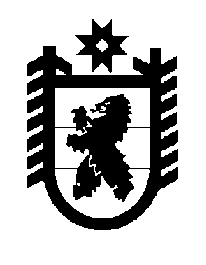 Российская Федерация Республика Карелия    ПРАВИТЕЛЬСТВО РЕСПУБЛИКИ КАРЕЛИЯРАСПОРЯЖЕНИЕот  7 декабря 2016 года № 932р-Пг. Петрозаводск В соответствии со статьей 9 Градостроительного кодекса Российской Федерации, статьями 10, 13 и 15 Федерального закона от 21 декабря                2004 года № 172-ФЗ «О переводе земель или земельных участков из одной категории в другую», на основании ходатайства общества с ограниченной ответственностью «Лест» осуществить перевод земельного участка, имеющего кадастровый номер 10:20:0015503:82, площадью 704 кв. м (местоположение: Республика Карелия,  Прионежский район, земельный участок расположен в юго-восточной части кадастрового квартала 10:20:0015503), из состава земель запаса в земли особо охраняемых территорий и объектов.           Глава Республики Карелия                                                                  А.П. Худилайнен